ERKLÆRING OM FAKTISKE RESULTATER AF HANDLINGER UDFØRT PÅ ANSØGNING VEDRØRENDE KOMPENSATION FOR TAB VED AFLYSNING AF STØRRE KULTUR- OG IDRÆTSARRANGEMENTER SOM FØLGE AF COVID-19-AFVÆRGEFORANSTALTNINGER Til Ledelsen i [Institution X] og Slots- og KulturstyrelsenFormålet med denne erklæring om aftalte arbejdshandlinger Formålet med vores erklæring er udelukkende at hjælpe Slots- og Kulturstyrelsen med at vurdere, om [Institution X] opfylder betingelserne i »bekendtgørelse om kompensation for tab ved aflysning af større arrangementer fra 10. december 2021 til og med 28. februar 2022 som følge af covid-19-afværgeforanstaltninger« nr. 229 af 7. februar 2022 (herefter ”bekendtgørelsen”) og  tilhørende ansøgningsvejledning »Kompensationsordning for arrangører« af marts 2022 (herefter ”ansøgningsvejledningen”) og erklæringen kan være uegnet til andet formål. De udførte arbejdshandlinger vedrører nedenstående institution (herefter ”arrangøren”):Ledelsens ansvarLedelsen har bekræftet, at de aftalte arbejdshandlinger, der er fastlagt af Slots- og Kulturstyrelsen er egnede til formålet med opgaven. Ledelsen er ansvarlig for det erklæringsemne, hvorpå de aftalte arbejdshandlinger udføres.Revisors ansvarVi har udført opgaven om aftalte arbejdshandlinger i overensstemmelse med den internationale standard om beslægtede opgaver ISRS 4400 (Ajourført) Opgaver om aftalte arbejdshandlinger og yderligere krav ifølge dansk revisorlovgivning. En opgave om aftalte arbejdshandlinger indebærer, at vi udfører de arbejdshandlinger, der er fastlagt af Slots- og Kulturstyrelsen, og rapporterer om observationerne, som er de faktiske resultater af de udførte aftalte arbejdshandlinger. Vi udtaler os ikke om egnetheden af de aftalte arbejdshandlinger.Denne opgave om aftalte arbejdshandlinger er ikke en erklæringsopgave med sikkerhed. Vi afgiver derfor ikke en revisionskonklusion eller udtrykker anden form for konklusion med sikkerhed.Hvis vi havde udført yderligere arbejdshandlinger, kunne andre forhold være fundet og rapporteret.Professionel etik og kvalitetsstyring Vi har overholdt relevante bestemmelser i revisorloven og International Ethics Standards Board for Accountants’ internationale retningslinjer for revisorers etiske adfærd (IESBA Code) herunder principper om integritet, objektivitet, professionel kompetence og fornøden omhu og uafhængighedskravene i IESBA Code. Vores revisionsvirksomhed er underlagt international standard om kvalitetsstyring, ISQC 1, Kvalitetsstyring i firmaer, som udfører revision og review af regnskaber, andre erklæringsopgaver med sikkerhed samt beslægtede opgaver, og anvender således et omfattende kvalitetsstyringssystem, herunder dokumenterede politikker og procedurer vedrørende overholdelse af etiske krav, faglige standarder og gældende krav i lov og øvrig regulering. Arbejdshandlinger og observationerVi har udført de nedenfor beskrevne arbejdshandlinger, som blev fastlagt af Slots- og Kulturstyrelsen og aftalt med [Institution X] i vilkårene for opgaven dateret [indsæt dato for aftalebrev] om oplysningerne i ansøgningen.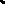 [X-by] (revisors kontorsted), [dato] [Godkendt revisionsvirksomhed] [CVR-nummer] [NN]  [statsautoriseret/registreret revisor] [MNE-nr.]Arrangørens navn  XXXXXArrangørens CVR-nummer XXXXXDato for revisors modtagelse af ansøgningsmateriale [dd/mm/åååå]Samlet ansøgt kompensationsbeløb til direkte indtægter og omkostninger jf. ”Regnskab 1 – Arrangementsoverblik + Direkte poster”XX DKK  Samlet ansøgt kompensationsbeløb til indirekte indtægter og omkostninger jf. ”Regnskab 2 - Indirekte poster”XX DKK Handling Observationer 1Bek. 229 
§ 11, stk. 1, nr. 1Vi har kontrolleret, om arrangement(et/erne), der søges kompensation til, skulle have været afholdt i Danmark i perioden fra og med den 10. december 2021 til og med den 28. februar 2022.Ovenstående er kontrolleret ved, at vi har sammenholdt oplysningerne i ansøgningen med oplysninger på arrangørens hjemmeside; og eventuelle skrivelser fra arrangøren til deltagere, som fremlagt af arrangøren. Vi fandt, at arrangement(et/erne), der søges kompensation til, skulle have været afholdt i Danmark i perioden fra og med den 10. december 2021 til og med den 28. februar 2022. Dette ved at sammenholde oplysninger i ansøgningen med: [oplysninger på arrangørens hjemmeside af den [anfør dato][og skrivelser fra arrangør til deltagere af den [anfør dato]2Bek. 229§ 1, stk. 3Vi har kontrolleret, om statslige, regionale eller kommunale tilskud til drift udgør halvdelen eller mere og forventes vedvarende at dække halvdelen eller mere af arrangørens ordinære driftsudgifter. Dette fx ved at se på arrangørens senest afsluttede årsregnskab. Vi har endvidere kontrolleret, om arrangøren er et organ inden for den offentlige forvaltning,TV2 eller arrangør af landsindsamlinger jf. § 2 stk.1, stk. 2 og § 3. Vi fandt med afsæt i arrangørens afsluttede årsregnskab, at statslige, regionale eller kommunale tilskud til drift udgør halvdelen eller mere og forventes vedvarende at dække halvdelen eller mere af arrangørens ordinære driftsudgifter. Vi fandt endvidere, at arrangøren ikke er et organ inden for den offentlige forvaltning, TV2 eller arrangør af landsindsamlinger jf. § 2 stk. 1, stk. 2 og § 3. 3Bek. 229§ 1, stk.1, stk. 2Vi har kontrolleret, om arrangementets forventede samtidige deltagerantal i alle tilfælde oversteg 350 eller at arrangøren er et spillested med 51-349 publikumspladser. Dette fx ved sammenholdelse af oplysninger i ansøgningen med oplysninger i arrangementets ledelsesgodkendte budgetter udarbejdet senest den 7. december 2021; det realiserede forsalg af billetter på aflysningstidspunktet; erfaring fra tidligere, lignende arrangementer; opgørelse af lokationens samlede kapacitet.Vi fandt, at arrangementets forventede samtidige deltagerantal i alle tilfælde oversteg 350, eller at arrangøren er et spillested med 51-349 publikumspladser, ved at sammenholde oplysninger i ansøgningen med: [oplysninger i arrangementets ledelsesgodkendte budgetter udarbejdet senest den 7. december 2021.][det realiserede forsalg af billetter på aflysningstidspunktet pr. [dd/mm/åååå]; erfaring fra tidligere, lignende arrangementer [navn/titel anføres specifikt][opgørelse af lokationens [anfør navn specifikt] samlede kapacitet]4Bek. 229§1, stk. 1 og stk. 2Vi har kontrolleret, om arrangøren fx ved oplysning på arrangørens hjemmeside, kommunikation til tilmeldte deltagere og lukning af mulighed for tilmelding online, har aflyst, udskudt og/eller væsentligt ændret arrangementet som følge af myndighedernes coronavirus/covid-19- afværgeforanstaltninger.Vi fandt, at arrangøren, ved:[oplysning på arrangørens hjemmeside af [dd/mm/åååå]][kommunikation til tilmeldte deltagere af [dd/mm/åååå]][lukning af mulighed for tilmelding online pr. [dd/mm/åååå]har aflyst, udskudt og/eller væsentligt ændret arrangementet som følge af myndighedernes coronavirus/covid-19- afværgeforanstaltninger5Bek. 229§ 11, stk. 1, nr. 3Vi har kontrolleret, om planlægning af arrangementet var igangsat inden den 7. december 2021 eller om arrangementet er en fast tilbagevende begivenhed. Dette fx ved sammenholdelse af oplysninger i ansøgningen med reklame- og informationsmateriale udsendt inden den 7. december 2021; omtale på arrangørens hjemmeside; omtale på andre platforme eller medier; dokumentation for juridisk bindende aftaler, som er indgået senest den 7. december 2021; offentlig omtale af tidligere afholdelser af det tilbagevendende arrangement. Vi har, med afsæt i: [reklame- og informationsmateriale udsendt pr. [dd/mm/åååå][omtale på arrangørens hjemmeside af [dd/mm/åååå]][omtale på andre platforme eller medier af [dd/mm/åååå]][dokumentation for juridisk bindende aftaler, som er indgået senest den 7.december 2021] [offentlig omtale af tidligere afholdelser af det tilbagevendende arrangement af [dd/mm/åååå]] fundet, at:[planlægningen af arrangementet var igangsat inden arrangementets afholdelse og inden den 7. december 2021] [at arrangementet er en fast tilbagevende begivenhed].6Bek. 229§ 5, stk.1, nr. 2Vi har kontrolleret, om arrangementet, som anført i ansøgningsvejledningens Appendix 1, var planlagt til at finde sted mindre hyppigt end dagligt (højest hver anden dag) eller dagligt i en afgrænset periode af op til fire ugers varighed pr. lokation.Dette fx ved sammenholdelse af oplysninger i ansøgningen med; trykt reklamemateriale; omtale på arrangørens hjemmeside; omtale på andre platforme eller medier; offentliggjorte event kalendere].Vi har med afsæt i:[reklame- og informationsmateriale udsendt pr. [dd/mm/åååå][omtale på arrangørens hjemmeside af [dd/mm/åååå]][omtale på andre platforme eller medier af [dd/mm/åååå]] [offentliggjorte event kalendere af [dd/mm/åååå]]fundet, at arrangementet, som anført i ansøgningsvejledningens Appendix 1, var planlagt til at finde sted mindre hyppigt end dagligt (højest hver anden dag) eller dagligt i en afgrænset periode af op til fire ugers varighed pr. lokation. 7Bek. 229 
§ 6, stk. 2 og stk. 6
Vi har indhentet arrangørens opgørelse over direkte og indirekte indtægter og forespurgt arrangøren, om arrangøren har medtaget alle indtægter knyttet til arrangement(et/erne), som arrangøren fortsat har oppebåret trods arrangement(ets/ernes) aflysning, ændring eller udskydelse. Herunder, at der i opgørelsen over direkte og indirekte indtægter fx er medtaget tilsagn om tilskud; forudbetalinger af billetter; standeleje indbetalt til arrangøren eller tredje part; kompensation fra andre ordninger; sponsorater; og en forholdsmæssig andel af indirekte indtægter, som er knyttet til arrangement(et/erne).Vi har desuden forespurgt arrangøren, om arrangøren har tilbagebetalt eller frasagt sig indtægter, der direkte eller indirekte kunne have finansieret tabet foranlediget af aflysningen, udskydelsen eller ændringen af arrangement(et/erne). Vi har sammenholdt arrangørens svar med arrangement(ets/ernes) ledelsesgodkendte budgetter udarbejdet senest den 7. december 2021; ledelsesgodkendte regnskaber for seneste afholdelse (inden 6. marts 2020) af det/de fast tilbagevendende arrangement/er; og/eller eventuelt andet dokumentationsmateriale efter skriftlig instruktion fra Slots- og Kulturstyrelsen - [Anfør hvilket dokumentationsmateriale, der skriftligt er godkendt af Slots- og Kulturstyrelsen].Vi fandt, at arrangøren i opgørelsen over direkte og indirekte indtægter [har/ikke har] medtaget alle indtægter knyttet til arrangement(et/erne), som arrangøren fortsat har oppebåret trods arrangement(ets/ernes) aflysning, ændring eller udskydelse. Herunder, at der i opgørelsen over direkte og indirekte indtægter er medtaget:[tilsagn om tilskud] [forudbetalinger af billetter] [standleje indbetalt til arrangøren eller tredje part][kompensation fra andre ordninger][sponsorater][og en forholdsmæssig andel af indirekte indtægter på [XX DKK], som er knyttet til arrangementet]
Vi fandt, at arrangøren [har/ikke har] tilbagebetalt eller frasagt sig indtægter, der direkte eller indirekte kunne have finansieret tabet foranlediget af aflysningen, udskydelsen eller ændringen af arrangement(et/erne). 8Bek. 229 
§ 9, stk. 2 
Vi har kontrolleret, om arrangøren:har ændret regnskabspraksis i forhold til seneste ledelsesgodkendte regnskabsår før året, hvor arrangement(et/erne) var planlagt til at finde sted har ændret periodiseringsprincipper i forhold til seneste ledelsesgodkendte regnskabsår før året, hvor arrangement(et/erne) var planlagt til at finde stedhar tilbageført indtægter eller indregnet omkostninger, der ikke vedrører arrangement(et/erne) eller regnskabsåret, hvor arrangement(et/erne) var planlagt til at finde sted. Ovenstående er kontrolleret ved, at vi har forespurgt arrangøren herom og sammenholdt arrangørens svar med seneste årsregnskaber og regnskabsmateriale fra seneste samt indeværende regnskabsår.Vi har sammenholdt arrangørens svar med seneste årsregnskaber og regnskabsmateriale fra seneste samt indeværende regnskabsår og fandt, at arrangøren:[har/ikke har] ændret regnskabspraksis i forhold til seneste ledelsesgodkendte regnskabsår før året, hvor arrangementerne var planlagt til at finde sted [anfør dato][har/ikke har] ændret periodiseringsprincipper i forhold til seneste ledelsesgodkendte før året, hvor arrangementerne var planlagt til at finde sted [anfør dato][har/ikke har] tilbageført indtægter eller medtaget omkostninger, der ikke vedrører arrangement(et/erne) eller regnskabsåret, hvor arrangement(et/erne) var planlagt til at finde sted [anfør dato]9Bek. 229 
§ 6, stk. 1For arrangementer, som dokumentbart var planlagt inden den 7. december 2021, men ikke fast tilbagevendende, har vi forespurgt arrangøren, om arrangøren havde budgetteret med, at arrangement(et/erne), såfremt covid-19 ikke var indtruffet på tidspunktet for afholdelsen, ville have resulteret i et overskud eller underskud. Vi har sammenholdt arrangørens svar med ledelsesgodkendte budgetter for arrangement(et/erne), udarbejdet senest den 7. december 2021; og/eller eventuelt andet dokumentationsmateriale efter skriftlig instruktion fra Slots- og Kulturstyrelsen - [Anfør hvilket dokumentationsmateriale, der skriftligt er godkendt af Slots- og Kulturstyrelsen].For arrangementer, som er fast tilbagevendende, har vi forespurgt arrangøren, om arrangement(et/erne) tidligere har resulteret i et overskud eller underskud. Vi har sammenholdt arrangørens svar med ledelsesgodkendte regnskaber for seneste afholdelse (inden 6. marts 2020) af arrangement(et/erne); og/eller eventuelt andet dokumentationsmateriale efter skriftlig instruktion fra Slots- og Kulturstyrelsen - [Anfør hvilket dokumentationsmateriale, der skriftligt er godkendt af Slots- og Kulturstyrelsen]Med afsæt i arrangørens svar og:[oplysninger i ledelsesgodkendte budgetter udarbejdet den [anfør dato][regnskaber for seneste afholdelse af arrangement(et/erne) afholdt den [anfør dato]] [Anfør hvilket dokumentationsmateriale, der skriftligt er godkendt af Slots- og Kulturstyrelsen]fandt vi, at [arrangøren havde budgetteret med at arrangement(et/erne) ville resultere i et [overskud/underskud] på [XX] DKK] / [tidligere afholdelser af arrangement(et/erne) har resulteret i et [overskud / underskud] på [XX] DKK.]10Bek. 229 
§ 11, stk. 1, nr. 4Vi har forespurgt arrangøren, om det ansøgte kompensationsbeløb, dvs. arrangørens samlede tab jf. ”Regnskab 1 – Arrangementsoverblik + Direkte poster”;og/eller ”Regnskab 2 – Indirekte poster”, helt eller delvist kan godtgøres via arrangørens egen forsikring. Vi har sammenholdt arrangørens svar med de af arrangøren fremlagte forsikringsdokumenter. Arrangøren har bekræftet, at det ansøgte kompensationsbeløb, dvs. arrangørens samlede tab jf. [”Regnskab 1 – Arrangementsoverblik + Direkte poster”] [og/eller] [”Regnskab 2 – Indirekte poster”], ikke, helt eller delvist, kan godtgøres via arrangørens egen forsikring. Vi fandt, at det, af de af arrangøren fremlagte forsikringsdokumenter, fremgik, at arrangørens egen forsikring ikke omfatter pandemier og epidemier.11Bek. 229 
§ 6, stk. 7, 8, 9 og 10, 11§ 11, stk. 1 nr. 5Vi har kontrolleret, om de bindende aftaler medtaget i ”Regnskab 1 – Arrangementsoverblik + Direkte poster” var indgået senest på følgende frister: Inden arrangementets afholdelse og senest den 7. december 2021 og/eller om de er omfattet af undtagelserne, som anført i ansøgningsvejledningens Appendix 4.Vi har desuden kontrolleret, om alle omkostningsbilag på og over 50.000 DKK samt 10 tilfældigt udvalgte omkostningsbilag under 50.000 DKK, var udstedt til arrangøren og vedrørte arrangement(et/erne).Vi fandt, at de bindende aftaler medtaget i ”Regnskab 1 – Arrangementsoverblik + Direkte poster” var indgået senest [indsæt de relevante frister] [og/eller] [er omfattet af undtagelserne som anført i ansøgningsvejledningens Appendix 4].Vi fandt desuden, at alle omkostningsbilag på og over 50.000 DKK samt 10 tilfældigt udvalgte omkostningsbilag under 50.000 DKK er udstedt til arrangøren, og at disse vedrørte arrangement(et/erne).12Bek. 229 § 8, stk. 2, nr. 1-3For de bindende aftaler, der er medtaget i [”Regnskab 1 – Arrangementsoverblik + Direkte poster”], som var indgået efter den 15. marts 2021, har vi forespurgt arrangøren om, hvorvidt arrangøren: ved indgåelse af aftaler dokumenterbart har taget stilling til, hvilke forpligtelser arrangøren ville have ved aflysning, udskydelse eller væsentlig ændring af arrangementet.   ved indgåelse af aftaler med en samlet kontraktsum på over 50.000DKK, har indhentet flere tilbud med henblik på at opnå en rimelig pris og kvalitet, hvis dette var muligt og relevant i forhold til ydelsens eller produktets beskaffenhed.ved indgåelse af aftaler har påtaget sig krav, kriterier og priser som afviger fra tilsvarende tidligere og sædvanlige handelsvilkår for det pågældende produkt eller ydelse.Vi har sammenholdt arrangørens svar med en stikprøve på 10 tilfældige udvalgte aftaler indgået efter 15. marts 2021 med en kontraktsum over 50.000 DKK. For de udvalgte aftaler, har vi indhentet dokumentation tilvejebragt af arrangøren for fx tilbud, aftalevilkår for tilsvarende aftaler for sammenlignelige arrangementer, korrespondance med leverandører, forhandlinger om prisen m.m. Arbejdshandlingen finder ikke anvendelse for arrangører, som er mindre spillesteder, der primært afholder arrangementer med under 350 deltagere for så vidt angår kompensation til arrangørens arrangementer med mellem 51-349 forventede samtidige deltagere jf. §8, stk. 3.For de bindende aftaler, der er medtaget i [”Regnskab 1 – Arrangementsoverblik + Direkte poster”, som var indgået efter den 15. marts 2021, har vi med afsæt i:Arrangørens svar, en stikprøve af 10 tilfældigt udvalgte aftaler indgået efter 15. marts 2021 med en kontraktsum over 50.000 DKK og dokumentation i form af [specificer indhentet dokumentation, fx. kontrakt, korrespondance med leverandør om pris] fundet, at arrangøren:ved indgåelse af aftaler dokumenterbart [har/ikke har] taget stilling til, hvilke forpligtelser arrangøren ville have ved aflysning, udskydelse eller væsentlig ændring af arrangementet og at dette fremgår af aftalegrundlaget.ved indgåelse af aftaler med en samlet kontraktsum på over 50.000 DKK, [har/ikke har] indhentet flere tilbud med henblik på at opnå en rimelig pris og kvalitet, hvis dette var muligt og relevant i forhold til ydelsens eller produktets beskaffenhed. ved indgåelse af aftaler [har/ikke har] påtaget sig krav, kriterier og priser som afviger fra tilsvarende tidligere og sædvanlige handelsvilkår for det pågældende produkt eller ydelse. 13Bek. 229 
§ 5, nr. 1,  
§ 6, stk. 1§ 7, stk.1 og 2 Vi har forespurgt arrangøren, om arrangøren aktivt har søgt at afværge tab og begrænse tabets omfang i overensstemmelse med ansøgningsvejledningens Appendix 2.For bindende aftaler, hvor produktet er helt eller delvis leveret, har vi kontrolleret om, de i ”Regnskab 1 – Arrangementsoverblik + Direkte poster”medtagne omkostninger ligger indenfor de fastsatte procentsatser, som den enkelte kontraktsum kan kompenseres med, jf. kompensationstrappen i ansøgningsvejledningens afsnit 2.Ovenstående er kontrolleret ved, at vi har forespurgt arrangøren herom og sammenholdt arrangørens svar med oplysningerne angivet i ansøgningens ”Regnskab 1 – Arrangementsoverblik + Direkte poster”, ”Redegørelser for tabsbegrænsning” Arbejdshandlingen finder ikke anvendelse for arrangørens direkte eller indirekte aftaler med kunstnere, hvis disse aftaler alene kan ophæves helt eller delvist som følge af annullationsbestemmelser tilføjet i aftaler efter den 15. marts 2021, jf. § 6, stk. 11.Arrangøren har bekræftet, at arrangøren aktivt har søgt at afværge tab og begrænse tabets omfang i overensstemmelse med ansøgningsvejledningensAppendix 2. Vi fandt, at dette understøttes af: [”Regnskab 1 – Arrangementsoverblik + Direkte poster”][”Redegørelser for tabsbegrænsning”]Vi fandt desuden, at de i ”Regnskab 1 – Arrangementsoverblik + Direkte poster” medtagne omkostninger ligger indenfor de fastsatte procentsatser, som den enkelte kontraktsum kan kompenseres med, jf. kompensationstrappen i ansøgningsvejledningens afsnit 2.14Bek. 229 
§ 11, stk. 1, nr. 6Vi har kontrolleret, om arrangørens opgørelse af indirekte omkostninger er foretaget som anført i beskrivelsen af beregning af fordelingsnøgler i ”Regnskab 2 - Indirekte poster”.Vi har forespurgt arrangøren, om det var forventet, at indtægterne fra arrangement(et/erne), såfremt covid-19 ikke var indtruffet, ville have finansieret de medtagne indirekte omkostninger. For arrangementer, som dokumentbart var planlagt inden den 7. december 2021, men ikke fast tilbagevendende, er ledelsens svar sammenholdt med ledelsesgodkendte budgetter udarbejdet senest den 7. december 2021; og/eller eventuelt andet dokumentationsmateriale efter skriftlig instruktion fra Slots- og Kulturstyrelsen - [Anfør hvilket dokumentationsmateriale, der skriftligt er godkendt af Slots- og Kulturstyrelsen].For arrangementer, som er fast tilbagevendende, er ledelsens svar sammenholdt med ledelsesgodkendte regnskaber for seneste afholdelse (inden 6. marts 2020) af det/de fast tilbagevendende arrangement/er; og/eller eventuelt andet dokumentationsmateriale efter skriftlig instruktion fra Slots- og Kulturstyrelsen - [Anfør hvilket dokumentationsmateriale, der skriftligt er godkendt af Slots- og Kulturstyrelsen].Vi har desuden foretaget en efterregning af de anvendte fordelingsnøgler og kontrolleret, at de er beregnet i overensstemmelse med ansøgningsvejledningens Appendix 3.Med afsæt i:[arrangørens svar] [arrangement(ets/ernes) ledelsesgodkendte budgetter udarbejdet inden den [angiv dato]][ledelsesgodkendte regnskaber for seneste afholdelse af det/de fast tilbagevende arrangement/er, [angiv navn/titel og afholdelsesdato]] [Anfør hvilket dokumentationsmateriale, der skriftligt er godkendt af Slots- og Kulturstyrelsen].
fandt vi, at arrangørens opgørelse af indirekte omkostninger på [XX] DKK er udarbejdet i overensstemmelse med arrangørens beskrivelse af beregningen af fordelingsnøgler, og at det var arrangørens forventning, at arrangement(et/erne), såfremt covid-19 ikke var indtruffet, ville have finansieret de medtagne indirekte omkostninger. Vi fandt desuden, at de anvendte fordelingsnøgler er beregnet i overensstemmelse med ansøgningsvejledningens Appendix 3.15Bek 229 
§ 11, stk. 1, nr. 8Vi har kontrolleret, om arrangøren:er aftaleretlig forpligtet til at foretage refusion af billetter solgt i forsalg mv. oghar refunderet og/eller overflyttet billetter solgt i forsalg til kommende arrangement.
Ovenstående er kontrolleret ved at gennemgå handelsbetingelserne for billetter mv. solgt i forsalg og sammenholde opgørelsen over billetter mv. solgt i forsalg med udbetalinger fra arrangørens bankkonto; opgørelse over overflytning af billetter til andet arrangement eller opgørelse fra tredje part fx billetsystem og/eller andet.Vi fandt, at arrangøren: er aftaleretlig forpligtet til at foretage refusion af billetter for i alt [XX] DKK og[har refunderet billetter solgt i forsalg for i alt [XX] DKK][har overflyttet billetter solgt i forsalg for i alt [XX] DKK til kommende arrangement [anfør dato]]